附件2蓬莱镇人民政府处理政府信息公开申请流程图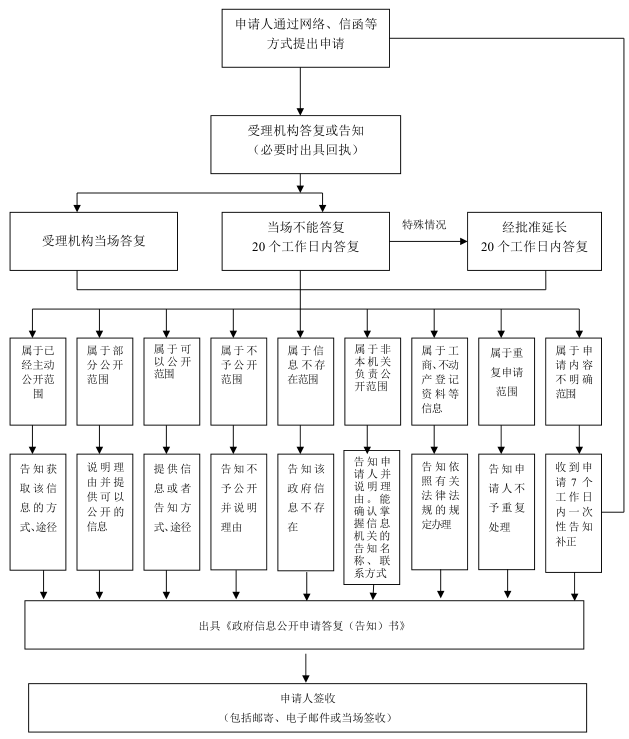 